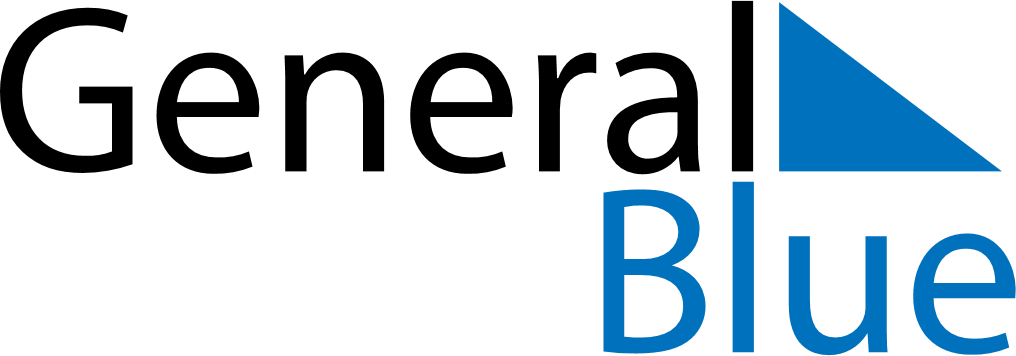 March 2028March 2028March 2028GibraltarGibraltarMONTUEWEDTHUFRISATSUN12345678910111213141516171819Commonwealth Day20212223242526Mother’s Day2728293031